Rentrée des élèves de 6ème   : Mardi 16 août 2022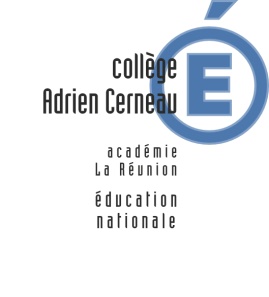 Rentrée des élèves de 3ème  :  Mercredi 17 août 2022           Affichage des listes élèvesRentrée des élèves de  4ème   :   Jeudi 18 août 2022            Affichage des listes élèvesRentrée des élèves de  5ème :   Vendredi 19 août 2022        Affichage des listes élèvesLundi 22  août 2022Début des cours pour tous les élèves selon les emplois du temps des classesDébut du fonctionnement de la demi-pension7h307h 50Ouverture du portailAppel  et prise en charge des élèves par les professeurs principauxVisite de l’établissement, distribution des documents8h 15Accueil et réunion d’information des parents d’élèves de  6ème  par l’équipe de direction12h00Déjeuner au réfectoire pour les élèves demi-pensionnairesSortie des élèves externes13h00Ramassage scolaire – pas de cours l’après midi7h307h50Ouverture du portailPrise en charge par les professeurs principaux12h00Les élèves sont libérés  et ramassage scolaire7h307h50Ouverture du portailPrise en charge par les professeurs principaux12h00Les élèves sont libérés  et ramassage scolaire7h307h50Ouverture du portailPrise en charge par les professeurs principaux12h00Les élèves sont libérés  et ramassage scolaire